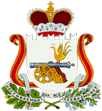 СОВЕТ ДЕПУТАТОВ БОЛТУТИНСКОГО СЕЛЬСКОГО ПОСЕЛЕНИЯГЛИНКОВСКОГО РАЙОНА СМОЛЕНСКОЙ ОБЛАСТИРЕШЕНИЕ13 января 2023 года                                                     № 2Об утверждении плана работы постоянных комиссий при Совете депутатов Болтутинского сельского поселения Глинковского района Смоленской области на 2023год Рассмотрев и обсудив план работы постоянных комиссий при Совете депутатов Болтутинского сельского поселения Глинковского района Смоленской области, Совет депутатов Болтутинского сельского поселения Глинковского района Смоленской области  РЕШИЛ:Утвердить план работы постоянных комиссий при Совете депутатов Болтутинского сельского поселения Глинковского района Смоленской области  на 2023 год (прилагается). Глава муниципального образования Болтутинского сельского поселения Глинковского района Смоленской области                                   О.П. Антипова ПЛАНработы комиссии по бюджету, вопросам муниципального имущества и правотворческой деятельности Совета депутатов Болтутинского сельского поселения Глинковского района Смоленской области на 2023 годПЛАНработы комиссии по вопросам жилищно-коммунального хозяйства, благоустройству и быту Совета депутатов Болтутинского сельского поселения Глинковского района Смоленской области на 2023 годУтвержденрешением Совета депутатов Болтутинского сельского поселения Глинковского района Смоленской области от 13.01.2023 г.  № 2№ п/пНаименование мероприятия Срок проведения Ответственные исполнители 1О внесении изменений в решение «О бюджете Болтутинского сельского поселения на 2023 год» февраль Глава муниципального образования, старший менеджер Администрации  2Отчет о социально-экономическом развитии Болтутинского сельского поселения за 2023 год февральГлава муниципального образования, старший менеджер Администрации  3О передаче части полномочий органов местного самоуправления Болтутинского сельского поселения органам местного самоуправления муниципального районафевральГлава муниципального образования, председатель комиссии4Отчеты депутатов Болтутинского сельского поселения о работе в избирательном округеВ течение года по мере необходимостиГлава муниципального образования, председатель комиссии5Об утверждении отчета «Об исполнении бюджета Болтутинского сельского поселения за 2022 год» апрель Глава муниципального образования, старший менеджер Администрации  6Об исполнении бюджета  Болтутинского сельского поселения за 1 квартал 2023 года апрельГлава муниципального образования, старший менеджер Администрации  7О внесении изменений и дополнений в Устав Болтутинского сельского поселения Глинковского района Смоленской областиВ течение года по мере необходимостиГлава муниципального образования, председатель комиссии8Об исполнении бюджета  Болтутинского сельского поселения за 1 полугодие 2023 годаавгустГлава муниципального образования, старший менеджер Администрации  9О результатах налоговых поступлений в местный бюджетоктябрьГлава муниципального образования, старший менеджер Администрации  10Об установлении изменений и отмене местных налогов и сборовоктябрьГлава муниципального образования, председатель комиссии11Об исполнении бюджета  Болтутинского сельского поселения за 9 месяцев 2023 годаноябрьГлава муниципального образования, старший менеджер Администрации  12Рассмотрение прогноза социально-экономического развития Болтутинского сельского поселения на 2024 годноябрьГлава муниципального образования, старший менеджер Администрации  13О проекте бюджета Болтутинского сельского поселения на 2024 годноябрьГлава муниципального образования, старший менеджер Администрации  14О перспективном плане работы Совета депутатов Болтутинского сельского поселения на 2023 год декабрьГлава муниципального образования, председатель комиссии15Об утверждении отчета о деятельности Совета депутатов Болтутинского сельского поселения за 2022 год декабрьГлава муниципального образования, председатель комиссииУтвержденрешением Совета депутатов Болтутинского сельского поселения Глинковского района Смоленской области от 13.01.2023 г.  № 2№ п/пНаименование мероприятия Срок проведения Ответственные исполнители 1О работе по зимней уборке дорог Болтутинского сельского поселения Глинковского района Смоленской области  февраль Глава муниципального образования, члены комиссии 2Об обеспечении первичных мер пожарной безопасности в границах населенных пунктов сельского поселения мартГлава муниципального образования, члены комиссии3О благоустройстве территорий сельского поселения в весенний период  апрель Глава муниципального образования, члены комиссии4Об утверждении Положения о проведении конкурса подворий июньГлава муниципального образования, члены комиссии5Об организации сбора и вывоза бытовых отходов и мусора на территории Болтутинского сельского поселенияиюньГлава муниципального образования, члены комиссии6О ходе подготовки объектов жилищно-коммунальной сферы сельского поселения к работе в осенне-зимний период 2023-2024 годовавгустГлава муниципального образования, члены комиссии7О соблюдении правил пожарной безопасности на территории Болтутинского сельского поселения в осенне-зимний период 2023-2024августГлава муниципального образования, члены комиссии8Об итогах подготовки объектов жилищно-коммунальной сферы сельского поселения к работе в осенне-зимний период 2023-2024 годовоктябрьГлава муниципального образования, члены комиссии9О результатах подготовки организаций и учреждений Болтутинского сельского поселения к работе в зимних условиях декабрьГлава муниципального образования, члены комиссии